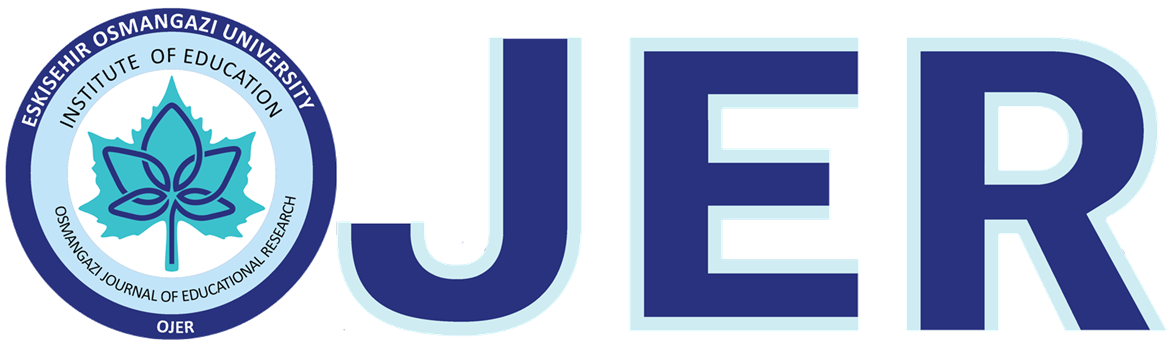 Osmangazi Journal of Educational Research                     Volume x(x),Spring 2018Research ArticleTo cite this article: ACDS E. & XYZV B. (2018). APA styleSubmitted: DD/MM/YY Revised: DD/MM/YY Accepted: DD/MM/YYTITLE TITLE TITLE TITLE TITLE TITLEWriter name and surnameWriter name and surnameName of University or the organization where s/he works, city, countryABSTRACTThe abstract should be no longer than 250 words. The abstract should be no longer than 250 words. The abstract should be no longer than 250 words. The abstract should be no longer than 250 words. The abstract should be no longer than 250 words. The abstract should be no longer than 250 words. The abstract should be no longer than 250 words. The abstract should be no longer than 250 words. The abstract should be no longer than 250 words. The abstract should be no longer than 250 words. The abstract should be no longer than 250 words. The abstract should be no longer than 250 words. The abstract should be no longer than 250 words. The abstract should be no longer than 250 words. The abstract should be no longer than 250 words. The abstract should be no longer than 250 words. The abstract should be no longer than 250 words. The abstract should be no longer than 250 words.Keywords: Title page should include 3-8 keywords.